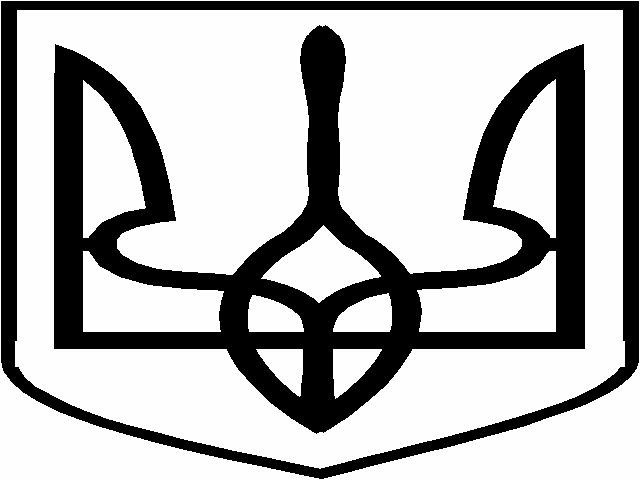 ЛОЗIВСЬКА МIСЬКА РАДАХАРКIВСЬКОЇ ОБЛАСТILXXXIX   СЕСIЯ   VII   СКЛИКАННЯ                                        Р I Ш Е Н Н Явід   25 червня  2020  року							           № Про встановлення податку на нерухоме майно, відмінне від земельної ділянки, на території Лозівської міської об’єднаної територіальної громади на       2021 рікКеруючись ст.7, ст.10, ст.12, ст 266 Податкового кодексу України, п.24. ч.1. ст.26 Закону України «Про місцеве самоврядування в Україні», ст.64 Бюджетного кодексу України зі змінами та доповненнями, враховуючи добровільне приєднання територіальних громад Лозівського району до територіальної громади міста Лозова, з метою запровадження єдиного підходу по формуванню бюджету Лозівської міської об’єднаної територіальної громади, вдосконалення на місцевому рівні системи адміністрування податків, збільшення потенційних джерел надходження фінансових ресурсів до дохідної частини бюджету міської об’єднаної територіальної громади, міська радаВ И Р І Ш И Л А :Встановити податок на нерухоме майно, відмінне від земельної ділянки, на території Лозівської міської об’єднаної територіальної громади. Визначити, що платниками податку є фізичні та юридичні особи, в тому числі нерезиденти, які є власниками об’єктів нерухомості, з урахуванням особливостей визначених п. 266.1. ст. 266 Податкового кодексу України.Визначити, що об’єктом оподаткування податку на нерухоме майно, відмінне від земельної ділянки, є об’єкт нерухомості, в тому числі його частка, визначений підпунктами 14.1.129. та 14.1.1291 з урахуванням особливостей визначених п. 266.2. ст. 266 Податкового кодексу України.Базою оподаткування є загальна площа об’єкта нерухомості, в тому числі його часток, з урахуванням особливостей визначених п. 266.3. ст. 266 Податкового кодексу України.База оподаткування об’єкта/об’єктів житлової нерухомості, в тому числі їх часток, що перебувають у власності фізичної особи платника податку, зменшується:а) для квартири/квартир незалежно від їх кількості - на ;б) для житлового будинку/будинків незалежно від їх кількості - на ;в) для різних типів об'єктів житлової нерухомості, в тому числі їх часток (у разі одночасного перебування у власності платника податку квартири/квартир та житлового будинку/будинків, у тому числі їх часток) - на .База оподаткування об’єкта/об’єктів нежитлової нерухомості, в тому числі їх часток, що перебувають у власності фізичної особи платника податку, зменшується:а) для господарських (присадибних) будівель незалежно від їх видів та кількості - на ;б) для гаражу / гаражів незалежно від їх кількості - на ;Таке зменшення надається один раз за кожний базовий податковий (звітний) період (рік).Пільги зі сплати податку встановлюються за окремим рішенням міської ради, з урахуванням особливостей визначених п. 266.4. ст. 266 Податкового кодексу України.Установити ставки податку на нерухоме майно, відмінне від земельної ділянки, згідно з додатком за зонами:1 зона – об’єкти нерухомості, в тому числі їх частки, що розташовані в міських населених пунктах Лозівської міської об’єднаної територіальної громади;2 зона - об’єкти нерухомості, в тому числі їх частки, що розташовані в селищах та селах Лозівської міської об’єднаної територіальної громади;За наявності у власності платника податку об'єкта (об'єктів) житлової нерухомості, у тому числі його частки, що перебуває у власності фізичної чи юридичної особи - платника податку, загальна площа якого перевищує 300 квадратних метрів (для квартири) та/або 500 квадратних метрів (для будинку),  розрахована сума податку збільшується на 25000 гривень на рік за кожен такий об'єкт житлової нерухомості (його частку).Базовий податковий (звітний) період дорівнює календарному року.Обчислення суми податку здійснюється відповідно до Порядку, визначеному п. 266.7. та п. 266.8 ст. 266 Податкового кодексу України.Податок сплачується в Порядку та в строки визначені п. 266.9. та п. 266.10. ст. 266 Податкового кодексу України.Подання звітності відбувається відповідно до норм Податкового кодексу УкраїниВідповідальність за порушення податкового законодавства встановлюється відповідно до норм Податкового кодексу України та інших нормативних документів.Всі питання, не врегульовані цим рішенням, регулюються відповідно до норм Податкового кодексу України та інших діючих нормативно-правових актів.Рішення набуває чинності з 01.01.2021 року.Контроль за виконанням цього рішення покласти на постійну комісію з питань бюджету та залучення інвестицій (Загребельний Д.Ю.). Міський голова                             	                                       С.В.ЗЕЛЕНСЬКИЙГранкін, 2-56-15	Жидков О.М.Кошляк, 2-32-69	Міняйло В.В.Курасова О.К.Додаток 
ЗАТВЕРДЖЕНО:рішенням  міської ради від 25.06.2020 р. №  ____СТАВКИ
податку на нерухоме майно, відмінне від земельної ділянки Ставки встановлюються на 2021 рік та вводяться в дію з 01 січня 2021 року.Адміністративно-територіальні одиниці або населені пункти, або території об’єднаних територіальних громад, на які поширюється дія рішення ради:Секретар міської ради 								С.О. КобаКошляк, 2-32-69Гранкін, 2-56-15__________1 У разі встановлення ставок податку, відмінних на територіях різних населених пунктів адміністративно-територіальної одиниці, за кожним населеним пунктом ставки затверджуються окремими додатками.2 Класифікація будівель та споруд, код та найменування зазначаються відповідно до Державного класифікатора будівель та споруд ДК 018-2000, затвердженого наказом Держстандарту від 17 серпня 2000 р. № 507.3 Ставки податку встановлюються з урахуванням норм підпункту 12.3.7 пункту 12.3 статті 12, пункту 30.2 статті 30, пункту 266.2 статті 266 Податкового кодексу України і зазначаються десятковим дробом з трьома (у разі потреби чотирма) десятковими знаками після коми. 4 У разі визначення у рішенні про оподаткування податком на нерухоме майно, відмінне від земельної ділянки, зон адміністративно-територіальної одиниці, щодо якої приймається рішення, ставки встановлюються залежно від зони. Без урахування зони ставки зазначаються у графі “1 зона”. 5 Об’єкти нерухомості, що класифікуються за цим підкласом, звільняються/можуть звільнятися повністю або частково від оподаткування податком на нерухоме майно, відмінне від земельної ділянки, відповідно до норм підпункту 266.2.2 пункту 266.2 та пункту 266.4 статті 266 Податкового кодексу України. Код областіКод районуКод згідно з КОАТУУНайменування адміністративно-територіальної одиниці
або населеного пункту, або території об’єднаної територіальної громади636311000000Лозівська міська об’єднана територіальна громадаКласифікація будівель та споруд2Класифікація будівель та споруд2Ставки податку3 за 
(відсотків розміру мінімальної заробітної плати)Ставки податку3 за 
(відсотків розміру мінімальної заробітної плати)Ставки податку3 за 
(відсотків розміру мінімальної заробітної плати)Ставки податку3 за 
(відсотків розміру мінімальної заробітної плати)Ставки податку3 за 
(відсотків розміру мінімальної заробітної плати)Ставки податку3 за 
(відсотків розміру мінімальної заробітної плати)код2найменування2для юридичних осібдля юридичних осібдля юридичних осібдля фізичних осібдля фізичних осібдля фізичних осібкод2найменування21 зона42 зона43 зона41 зона42 зона43 зона411Будівлі житловіБудівлі житловіБудівлі житловіБудівлі житловіБудівлі житловіБудівлі житловіБудівлі житлові111Будинки одноквартирніБудинки одноквартирніБудинки одноквартирніБудинки одноквартирніБудинки одноквартирніБудинки одноквартирніБудинки одноквартирні1110Будинки одноквартирні5Будинки одноквартирні5Будинки одноквартирні5Будинки одноквартирні5Будинки одноквартирні5Будинки одноквартирні5Будинки одноквартирні51110.1 Будинки одноквартирні масової забудови 0,50,50,50,41110.2 Котеджі та будинки одноквартирні підвищеної комфортності 0,50,50,50,41110.3 Будинки садибного типу 0,50,50,50,41110.4 Будинки дачні та садові 0,50,50,50,4112 Будинки з двома та більше квартирамиБудинки з двома та більше квартирамиБудинки з двома та більше квартирамиБудинки з двома та більше квартирамиБудинки з двома та більше квартирамиБудинки з двома та більше квартирамиБудинки з двома та більше квартирами1121 Будинки з двома квартирами5Будинки з двома квартирами5Будинки з двома квартирами5Будинки з двома квартирами5Будинки з двома квартирами5Будинки з двома квартирами5Будинки з двома квартирами51121.1 Будинки двоквартирні масової забудови 0,50,50,50,41121.2 Котеджі та будинки двоквартирні підвищеної комфортності 0,50,50,50,41122 Будинки з трьома та більше квартирами5Будинки з трьома та більше квартирами5Будинки з трьома та більше квартирами5Будинки з трьома та більше квартирами5Будинки з трьома та більше квартирами5Будинки з трьома та більше квартирами5Будинки з трьома та більше квартирами51122.1 Будинки багатоквартирні масової забудови 0,50,50,50,41122.2 Будинки багатоквартирні підвищеної комфортності, індивідуальні 0,50,50,50,41122.3 Будинки житлові готельного типу 0,50,50,50,4113 Гуртожитки5Гуртожитки5Гуртожитки5Гуртожитки5Гуртожитки5Гуртожитки5Гуртожитки51130.1 Гуртожитки для робітників та службовців0,50,50,50,41130.2 Гуртожитки для студентів вищих навчальних закладів50,50,50,50,41130.3 Гуртожитки для учнів навчальних закладів50,50,50,50,41130.4 Будинки-інтернати для людей похилого віку та інвалідів50,50,50,50,41130.5 Будинки дитини та сирітські будинки50,50,50,50,41130.6 Будинки для біженців, притулки для бездомних50,50,50,50,41130.9 Будинки для колективного проживання інші 0,50,50,50,412 Будівлі нежитловіБудівлі нежитловіБудівлі нежитловіБудівлі нежитловіБудівлі нежитловіБудівлі нежитловіБудівлі нежитлові121 Готелі, ресторани та подібні будівліГотелі, ресторани та подібні будівліГотелі, ресторани та подібні будівліГотелі, ресторани та подібні будівліГотелі, ресторани та подібні будівліГотелі, ресторани та подібні будівліГотелі, ресторани та подібні будівлі1211 Будівлі готельніБудівлі готельніБудівлі готельніБудівлі готельніБудівлі готельніБудівлі готельніБудівлі готельні1211.1 Готелі 1,51,01,51,01211.2 Мотелі 1,51,01,51,01211.3 Кемпінги 1,51,01,51,01211.4 Пансіонати 1,51,01,51,01211.5 Ресторани та бари 1,51,01,51,01212 Інші будівлі для тимчасового проживанняІнші будівлі для тимчасового проживанняІнші будівлі для тимчасового проживанняІнші будівлі для тимчасового проживанняІнші будівлі для тимчасового проживанняІнші будівлі для тимчасового проживанняІнші будівлі для тимчасового проживання1212.1 Туристичні бази та гірські притулки 1,51,01,51,01212.2 Дитячі та сімейні табори відпочинку 1,51,01,51,01212.3 Центри та будинки відпочинку 1,51,01,51,01212.9 Інші будівлі для тимчасового проживання, не класифіковані раніше 1,51,01,51,0122Будівлі офісніБудівлі офісніБудівлі офісніБудівлі офісніБудівлі офісніБудівлі офісніБудівлі офісні1220 Будівлі офісні5Будівлі офісні5Будівлі офісні5Будівлі офісні5Будівлі офісні5Будівлі офісні5Будівлі офісні51220.1 Будівлі органів державного та місцевого управління51,51,01,51,01220.2 Будівлі фінансового обслуговування 1,51,01,51,01220.3 Будівлі органів правосуддя51,51,01,51,01220.4 Будівлі закордонних представництв51,51,01,51,01220.5 Адміністративно-побутові будівлі промислових підприємств 1,51,01,51,01220.9 Будівлі для конторських та адміністративних цілей інші 1,51,01,51,0123 Будівлі торговельніБудівлі торговельніБудівлі торговельніБудівлі торговельніБудівлі торговельніБудівлі торговельніБудівлі торговельні1230 Будівлі торговельніБудівлі торговельніБудівлі торговельніБудівлі торговельніБудівлі торговельніБудівлі торговельніБудівлі торговельні1230.1 Торгові центри, універмаги, магазини 1,51,01,51,01230.2 Криті ринки, павільйони та зали для ярмарків51,51,01,51,01230.3 Станції технічного обслуговування автомобілів 1,51,01,51,01230.4 Їдальні, кафе, закусочні тощо 1,51,01,51,01230.5 Бази та склади підприємств торгівлі і громадського харчування 1,51,01,51,01230.6 Будівлі підприємств побутового обслуговування 1,51,01,51,01230.9 Будівлі торговельні інші 1,51,01,51,0124Будівлі транспорту та засобів зв’язкуБудівлі транспорту та засобів зв’язкуБудівлі транспорту та засобів зв’язкуБудівлі транспорту та засобів зв’язкуБудівлі транспорту та засобів зв’язкуБудівлі транспорту та засобів зв’язкуБудівлі транспорту та засобів зв’язку1241 Вокзали, аеровокзали, будівлі засобів зв’язку та пов’язані з ними будівліВокзали, аеровокзали, будівлі засобів зв’язку та пов’язані з ними будівліВокзали, аеровокзали, будівлі засобів зв’язку та пов’язані з ними будівліВокзали, аеровокзали, будівлі засобів зв’язку та пов’язані з ними будівліВокзали, аеровокзали, будівлі засобів зв’язку та пов’язані з ними будівліВокзали, аеровокзали, будівлі засобів зв’язку та пов’язані з ними будівліВокзали, аеровокзали, будівлі засобів зв’язку та пов’язані з ними будівлі1241.1 Автовокзали та інші будівлі автомобільного транспорту 1,51,01,51,01241.2 Вокзали та інші будівлі залізничного транспорту 1,51,51,51,51241.3 Будівлі міського електротранспорту 1,51,01,51,01241.4 Аеровокзали та інші будівлі повітряного транспорту 1,51,01,51,01241.5 Морські та річкові вокзали, маяки та пов’язані з ними будівлі 1,51,01,51,01241.6 Будівлі станцій підвісних та канатних доріг 1,51,01,51,01241.7 Будівлі центрів радіо- та телевізійного мовлення, телефонних станцій, телекомунікаційних центрів тощо 1,51,01,51,01241.8 Ангари для літаків, локомотивні, вагонні, трамвайні та тролейбусні депо 1,51,01,51,01241.9 Будівлі транспорту та засобів зв’язку інші 1,51,01,51,01242 ГаражіГаражіГаражіГаражіГаражіГаражіГаражі1242.1 Гаражі наземні 1,51,01,51,01242.2 Гаражі підземні 1,51,01,51,01242.3 Стоянки автомобільні криті 1,51,01,51,01242.4 Навіси для велосипедів 1,01,01,01,0125 Будівлі промислові та складиБудівлі промислові та складиБудівлі промислові та складиБудівлі промислові та складиБудівлі промислові та складиБудівлі промислові та складиБудівлі промислові та склади1251 Будівлі промислові5Будівлі промислові5Будівлі промислові5Будівлі промислові5Будівлі промислові5Будівлі промислові5Будівлі промислові51251.1 Будівлі підприємств машинобудування та металообробної промисловості51,51,01,51,01251.2 Будівлі підприємств чорної металургії51,51,01,51,01251.3 Будівлі підприємств хімічної та нафтохімічної промисловості51,51,01,51,01251.4 Будівлі підприємств легкої промисловості51,51,01,51,01251.5 Будівлі підприємств харчової промисловості51,51,01,51,01251.6 Будівлі підприємств медичної та мікробіологічної промисловості51,51,01,51,01251.7 Будівлі підприємств лісової, деревообробної та целюлозно-паперової промисловості51,51,01,51,01251.8 Будівлі підприємств будівельної індустрії, будівельних матеріалів та виробів, скляної та фарфоро-фаянсової промисловості51,51,01,51,01251.9 Будівлі інших промислових виробництв, включаючи поліграфічне51,51,01,51,01252 Резервуари, силоси та складиРезервуари, силоси та складиРезервуари, силоси та складиРезервуари, силоси та складиРезервуари, силоси та складиРезервуари, силоси та складиРезервуари, силоси та склади1252.1 Резервуари для нафти, нафтопродуктів та газу 1,51,51,51,51252.2 Резервуари та ємності інші 1,51,01,51,01252.3 Силоси для зерна 1,51,01,01,01252.4 Силоси для цементу та інших сипучих матеріалів 1,51,01,51,01252.5 Склади спеціальні товарні 1,51,01,51,01252.6 Холодильники 1,51,01,51,01252.7 Складські майданчики 1,51,01,51,01252.8 Склади універсальні 1,51,01,51,01252.9 Склади та сховища інші51,51,01,51,0126 Будівлі для публічних виступів, закладів освітнього, медичного та оздоровчого призначенняБудівлі для публічних виступів, закладів освітнього, медичного та оздоровчого призначенняБудівлі для публічних виступів, закладів освітнього, медичного та оздоровчого призначенняБудівлі для публічних виступів, закладів освітнього, медичного та оздоровчого призначенняБудівлі для публічних виступів, закладів освітнього, медичного та оздоровчого призначенняБудівлі для публічних виступів, закладів освітнього, медичного та оздоровчого призначенняБудівлі для публічних виступів, закладів освітнього, медичного та оздоровчого призначення1261 Будівлі для публічних виступівБудівлі для публічних виступівБудівлі для публічних виступівБудівлі для публічних виступівБудівлі для публічних виступівБудівлі для публічних виступівБудівлі для публічних виступів1261.1 Театри, кінотеатри та концертні зали 1,51,01,51,01261.2 Зали засідань та багатоцільові зали для публічних виступів 1,51,01,51,01261.3 Цирки 1,51,01,51,01261.4 Казино, ігорні будинки 1,51,51,51,51261.5 Музичні та танцювальні зали, дискотеки 1,51,01,51,01261.9 Будівлі для публічних виступів інші 1,51,01,51,01262 Музеї та бібліотекиМузеї та бібліотекиМузеї та бібліотекиМузеї та бібліотекиМузеї та бібліотекиМузеї та бібліотекиМузеї та бібліотеки1262.1 Музеї та художні галереї51,51,01,51,01262.2 Бібліотеки, книгосховища51,51,01,51,01262.3 Технічні центри 1,51,01,51,01262.4 Планетарії51,51,01,51,01262.5 Будівлі архівів51,51,01,51,01262.6 Будівлі зоологічних та ботанічних садів51,51,01,51,01263 Будівлі навчальних та дослідних закладівБудівлі навчальних та дослідних закладівБудівлі навчальних та дослідних закладівБудівлі навчальних та дослідних закладівБудівлі навчальних та дослідних закладівБудівлі навчальних та дослідних закладівБудівлі навчальних та дослідних закладів1263.1 Будівлі науково-дослідних та проектно-вишукувальних установ 1,51,01,51,01263.2 Будівлі вищих навчальних закладів 1,51,01,51,01263.3 Будівлі шкіл та інших середніх навчальних закладів51,51,01,51,01263.4 Будівлі професійно-технічних навчальних закладів51,51,01,51,01263.5 Будівлі дошкільних та позашкільних навчальних закладів51,51,01,51,01263.6 Будівлі спеціальних навчальних закладів для дітей з особливими потребами51,51,01,51,01263.7 Будівлі закладів з фахової перепідготовки 1,51,01,51,01263.8 Будівлі метеорологічних станцій, обсерваторій51,51,01,51,01263.9 Будівлі освітніх та науково-дослідних закладів інші51,51,01,51,01264 Будівлі лікарень та оздоровчих закладівБудівлі лікарень та оздоровчих закладівБудівлі лікарень та оздоровчих закладівБудівлі лікарень та оздоровчих закладівБудівлі лікарень та оздоровчих закладівБудівлі лікарень та оздоровчих закладівБудівлі лікарень та оздоровчих закладів1264.1 Лікарні багатопрофільні територіального обслуговування, навчальних закладів51,51,01,51,01264.2 Лікарні профільні, диспансери51,51,01,51,01264.3 Материнські та дитячі реабілітаційні центри, пологові будинки51,51,01,51,01264.4 Поліклініки, пункти медичного обслуговування та консультації51,51,01,51,01264.5 Шпиталі виправних закладів, в’язниць та Збройних Сил51,51,01,51,01264.6 Санаторії, профілакторії та центри функціональної реабілітації51,51,01,51,01264.9 Заклади лікувально-профілактичні та оздоровчі інші51,51,01,51,01265 Зали спортивні5Зали спортивні5Зали спортивні5Зали спортивні5Зали спортивні5Зали спортивні5Зали спортивні51265.1 Зали гімнастичні, баскетбольні, волейбольні, тенісні тощо 1,51,01,51,01265.2 Басейни криті для плавання 1,51,01,51,01265.3 Хокейні та льодові стадіони криті 1,51,01,51,01265.4 Манежі легкоатлетичні 1,51,01,51,01265.5 Тири 1,51,01,51,01265.9 Зали спортивні інші 1,51,01,51,0127 Будівлі нежитлові іншіБудівлі нежитлові іншіБудівлі нежитлові іншіБудівлі нежитлові іншіБудівлі нежитлові іншіБудівлі нежитлові іншіБудівлі нежитлові інші1271 Будівлі сільськогосподарського призначення, лісівництва та рибного господарства5Будівлі сільськогосподарського призначення, лісівництва та рибного господарства5Будівлі сільськогосподарського призначення, лісівництва та рибного господарства5Будівлі сільськогосподарського призначення, лісівництва та рибного господарства5Будівлі сільськогосподарського призначення, лісівництва та рибного господарства5Будівлі сільськогосподарського призначення, лісівництва та рибного господарства5Будівлі сільськогосподарського призначення, лісівництва та рибного господарства51271.1 Будівлі для тваринництва51,51,01,51,01271.2 Будівлі для птахівництва51,51,01,51,01271.3 Будівлі для зберігання зерна51,51,01,51,01271.4 Будівлі силосні та сінажні51,51,01,51,01271.5 Будівлі для садівництва, виноградарства та виноробства51,51,01,51,01271.6 Будівлі тепличного господарства51,51,01,51,01271.7 Будівлі рибного господарства51,51,01,51,01271.8 Будівлі підприємств лісівництва та звірівництва51,51,01,51,01271.9 Будівлі сільськогосподарського призначення інші51,51,01,51,01272 Будівлі для культової та релігійної діяльності5Будівлі для культової та релігійної діяльності5Будівлі для культової та релігійної діяльності5Будівлі для культової та релігійної діяльності5Будівлі для культової та релігійної діяльності5Будівлі для культової та релігійної діяльності5Будівлі для культової та релігійної діяльності51272.1 Церкви, собори, костьоли, мечеті, синагоги тощо51,51,01,51,01272.2 Похоронні бюро та ритуальні зали 1,51,01,51,01272.3 Цвинтарі та крематорії51,51,01,51,01273 Пам’ятки історичні та такі, що охороняються державою5Пам’ятки історичні та такі, що охороняються державою5Пам’ятки історичні та такі, що охороняються державою5Пам’ятки історичні та такі, що охороняються державою5Пам’ятки історичні та такі, що охороняються державою5Пам’ятки історичні та такі, що охороняються державою5Пам’ятки історичні та такі, що охороняються державою51273.1 Пам’ятки історії та архітектури51,51,01,51,01273.2 Археологічні розкопки, руїни та історичні місця, що охороняються державою51,51,01,51,01273.3 Меморіали, художньо-декоративні будівлі, статуї51,51,01,51,01274 Будівлі інші, не класифіковані раніше5Будівлі інші, не класифіковані раніше5Будівлі інші, не класифіковані раніше5Будівлі інші, не класифіковані раніше5Будівлі інші, не класифіковані раніше5Будівлі інші, не класифіковані раніше5Будівлі інші, не класифіковані раніше51274.1 Казарми Збройних Сил51,51,01,51,01274.2 Будівлі поліцейських та пожежних служб51,51,01,51,01274.3 Будівлі виправних закладів, в’язниць та слідчих ізоляторів51,51,01,51,01274.4 Будівлі лазень та пралень 1,51,01,51,01274.5 Будівлі з облаштування населених пунктів 1,51,01,51,0